TÍTULO: SUBTÍTULOAutor (Nombres y Apellidos), ORCID, Afiliaciones institucionales, CorreoResumen: [Texto] (Campo obligatorio)Palabras clave: [Texto] (Campo obligatorio)Códigos JEL: [Texto] (Campo obligatorio)TITLE: SUBTITLE (English)Abstrac: [Text Body] (Requiredfield)Keywords: [Text Body] (Requiredfield)JEL Codes: [Text Body] (Requiredfield)1. Introducción 1 [Texto] 1.1. Título nivel 2 [Texto] 1.1.1. Título nivel 3 [Texto] Ecuaciones:Tablas:Tabla 1. Título de la tablaFiguras: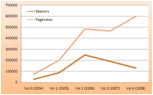 Figura 1. Ciencias de la Complejidad (Autor, año)ConclusionesAgradecimientos Declaración de Conflicto de Intereses El autor o autores no han declarado posibles conflictos de interés por lo que respeta a la investigación, la autoría y/o la publicación de este artículo.Nota: si hubieraalgún conflictode interés, detállenlo.FinanciaciónEl autor o autores no recibieron ningún soporte financiero para la investigación, la autoría y/o la publicación de este artículo.Nota: si se hubiera percibido algún tipo de soporte financiero, detállenlo.ReferenciasMás info: APA 7th EditionIntellectual Capital = Competence · Commitment(1)Información 1Información 2Información ATextoTextoInformación BTextoTexto